PointLinePlaneLine SegmentRayAngleObtuse AnglesAcute AnglesRight AngleStraight AngleSupplementary AnglesComplementary Angles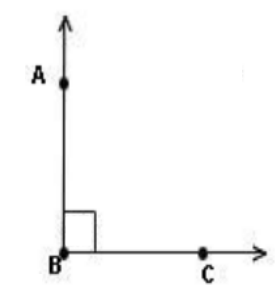 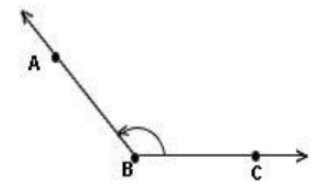 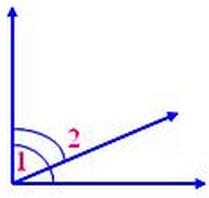 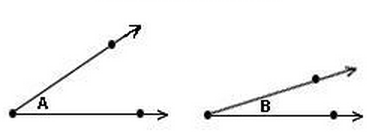 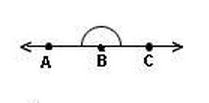 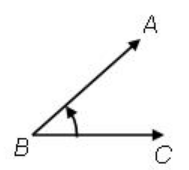 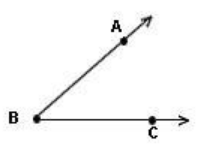 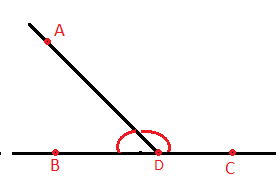 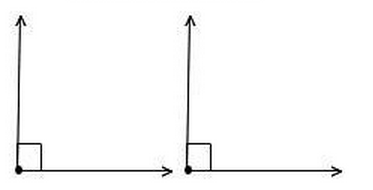 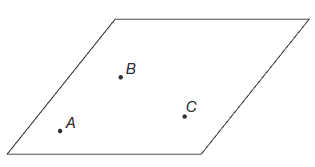 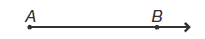 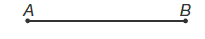 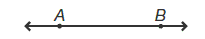 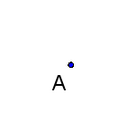 An angle whose measure is less than 90 degrees.An angle whose measure exactly 90 degrees.An angle whose measure is greater than 90 degrees but less than 180 degrees.An angle whose measure is exactly 180 degrees.Two angles whose measurement sum equals 90 degrees.Two angle whose measurement sum equals 180 degrees.A straight path that extends in two opposite directions without end and has no thickness.Part of a line that consists of two endpoints and all the points in between.Part of a line that consists of one endpoint and all the points of the line on one side of the endpoint.A flat surface that extends without end, has no thickness, and contains infinitely many lines.undefineda locationno sizeFormed by two rays with the same endpoint.